Нормативно-правовые документы, в соответствии с  которыми создается ДООП: - Федеральный Закон от 29.12.2012г.  № 273-ФЗ «Об образовании в РФ»;- Приказ Министерства Просвещения Российской Федерации от 30.09.2020 г. № 533 «О внесении изменений 
в порядок организации и осуществления образовательной деятельности по дополнительным общеобразовательным программам, утвержденный приказом Министерства Просвещения Российской Федерации от 9 ноября 2018 г. № 196»; - Приказ Министерства Просвещения Российской Федерации (Минпросвещения России) от 09.11.2018г. № 196 г. Москва «Об утверждении Порядка организации 
и осуществления образовательной деятельности по дополнительным общеобразовательным программам»; - Методические рекомендации по проектированию дополнительных общеразвивающих программ (включая разноуровневые программы) (Письмо Министерства образования и науки Российской Федерации от 18.11.2015г. №09-3242); - Постановление Главного государственного санитарного врача РФ от 28.09.2020 № 28 «Об утверждении СанПиН 2.4.3648-20 «Санитарно- эпидемиологические требования 
к организации воспитания и обучения, отдыха и оздоровления детей 
и молодежи» (Зарегистрировано 
в Минюсте России 18.12.2020 № 61573);- Информационно-методическое письмо по направлению «Дополнительное образование детей» в образовательных Нормативно – правовая база общеобразовательной общеразвивающей программыАдрес: 308501, Белгородская область, Белгородский район, п. Дубовое,ул. Ягодная д. 3аТелефон: 8(4722) 59-58-17e-mail: razmuk@mail.ruМуниципальное автономное учреждение дополнительного образования«Центр дополнительного образования «Успех» Белгородского района Белгородской области»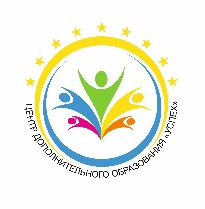 Муниципальное автономное учреждение дополнительного образования «Центр дополнительного образования Белгородского района Белгородской области»Рекомендации для педагоговНОРМАТИВНО - ПРАВОВЫЕ ДОКУМЕНТЫ ОБЩЕОБРАЗОВАТЕЛЬНОЙ ОБЩЕРАЗВИВАЮЩЕЙ ПРОГРАММЫАвторы-составители: Мишенина Наталья Владимировна, заместитель директораКарпенко Наталья Алексеевна, Волобуева Татьяна Павловнаметодисты МАУ ДО «ЦДО «Успех»2021 г.организациях Белгородской области на 2020-2021 учебный год; - Устав муниципального автономного учреждения дополнительного образования «Центр дополнительного образования «Успех» Белгородского района Белгородской области» (далее - Учреждение или МАУ ДО «ЦДО «Успех»);- Национальный проект «Образование» (утвержден Президиумом Совета при Президенте РФ по стратегическому развитию и национальным проектам (протокол от 24.12.2018 г. № 16); - Целевая модель развития региональной системы дополнительного образования детей (приказ Министерства просвещения РФ 
от 3 сентября 2019 г. № 467);- Распоряжение Правительства РФ 
от 29.05.2015 N 996-р «Об утверждении Стратегии развития воспитания 
в Российской Федерации на период до 2025 года»; - Федеральный закон от 29.12.2010 N 436-ФЗ (ред. от 18.12.2018) «О защите детей 
от информации, причиняющей вред 
их здоровью и развитию»;- Паспорт федерального проекта «Успех каждого ребенка», утвержден протоколом заседания проектного комитета 
по национальному проекту «Образование» от 7 декабря 2018 г. №3.Если программа реализуется 
с использованием дистанционных технологий,  то дополнительно указывается следующий документ:- Приказ Министерства образования и науки Российской Федерации от 23.08.2017 г. № 816 "Об утверждении Порядка применения организациями, осуществляющими образовательную деятельность, электронного обучения, дистанционных образовательных технологий при реализации образовательных программ"Если программа реализуется в сетевой форме, то дополнительно указывается следующий документ:- Письмо Министерства образования и науки России от 28.08.2015 года № АК – 2563/05 
 «О методических рекомендациях» вместе 
с (вместе с Методическими рекомендациями по организации образовательной деятельности с использованием сетевых форм реализации образовательных программ). 	Если программа реализуется для детей 
с ОВЗ, то дополнительно указывается следующий документ:- Письмо Министерства образования и науки России от 29.03.2016 N ВК-641/09 
«О направлении методических рекомендаций» (вместе с «Методическими рекомендациями по реализации адаптированных дополнительных общеобразовательных программ, способствующих социально-психологической реабилитации, профессиональному самоопределению детей с ограниченными возможностями здоровья, включая детей-инвалидов, с учетом их особых образовательных потребностей»).- Письмо Министерства Просвещения России от 01.08.2019 N ТС-1780/07 «О направлении эффективных моделей дополнительного образования для обучающихся с ОВЗ».Если программа реализуется 
по физкультурно-спортивной направленности, то дополнительно указывается следующий документ:- Письмо Минобрнауки России от 27.11.2015 N 08-2228 «О направлении методических рекомендаций» (вместе с «Методическими рекомендациями по профилактике травматизма на занятиях физической культурой и спортом в общеобразовательных организациях Российской Федерации»).- Приказа Минспорта России от 27.12.2013 №1125 «Об утверждении особенностей организации и осуществления образовательной, тренировочной 
и методической деятельности в области физической культуры и спорта».